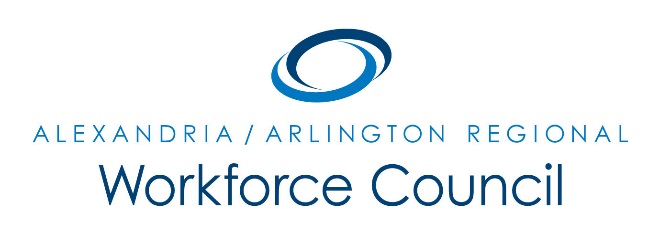 MEETING AGENDAMarch 9, 20178:00 am to 10:00 amWelcome Message	                                                                          Daniel GomezPresentation: Labor Market Update 	Alex CooleyExecutive Director’s Report	David Remick Local Plan Approval/Career Services Waiver/Operator UpdateComprehensive Economic Development Plan UpdateEligible Training Providers Policy/DC Central Kitchen WaiverWIOA Performance Measures Overview Update: Economic Development, Education, & Workforce Partners 	Various SpeakersNew Business 	Daniel GomezPublic Comment Period 	David RemickAdjourn                                                                                               	Daniel GomezUPCOMING MEETINGSJune 8, 20178:00 am to 10:00 amArlington County Department of Human Services2100 Washington Blvd, Lower Level AuditoriumArlington, VA 22204